INSTITUTO ESTATAL DE EDUCACIÓN PÚBLICA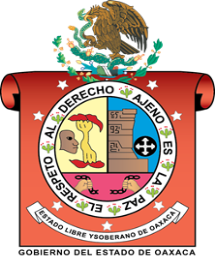 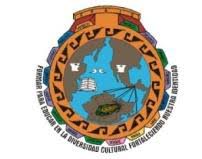 DEL ESTADO DE OAXACA ESCUELA NORMAL BILINGUE INTERCULTURAL DE OAXACACLAVE: 20DNL0001RLICENCIATURA EN EDUCACIÓN PRIMARIA INTERCULTURAL BILINGÜEASESORES: DAGOBERTO AGUSTIN ALTAMIRANOMIREYA HERNANDEZ MONTEYANOTICS Y PRACTICA DOCENTEESTUDIANTE:ROSA LINDA LOPEZ GOMEZPLANIFICACION DE ACTIVIDADESGRUPO: 202 PRIMARIATERCER SEMESTRESIERRA JUAREZSAN JERONIMO TLACOCHAHUAYA, TLACOLULA OAXACA A 22 DE ENERO DEL 2021Planificación de actividadesNombre del taller: conociendo el entorno en donde vivoTipo de planeación: planeación por unidad didácticaAsignaturas: español, matemáticas, ciencias naturales, lengua indígenaContenidos localesEs importante el trabajo en colectivo para así poder desarrollar más conocimientos, habilidades y aprendizajes más que nada que interactúen con las demás personas para conocer el entorno que nos rodea, este taller se enfatiza por la solución de problemas donde participaran niños de la escuela primaria de 4 integrantes.TemporizaciónLas actividades se van a desarrollar en un día, de las cuatro asignaturas se van a desarrollar en dos doras y la de la lengua indígena en una hora, serán seis horas de actividad.PLANEACIÓN POR UNIDAD DIDÁCTICAAsignaturas: español, matemáticas, ciencias naturales, lengua indígenaNombre del taller: conociendo el entorno en donde vivoPropósito: que los niños conozcan como es el lugar que los rodea, vinculándolo con las demás asignaturas.Materiales didácticos a elaborar:Buscar animales domésticos y silvestres y posteriormente recortarlosElaboración de las tarjetas de números de 1 al 10Tabla para aprender a sumar a sumar y a restarTarjetas de palabras para formar oraciones, sujeto, verbo, predicado, conectoresESPANOL Saludo en L1 Y L2-Cantar el canto de “soy una serpiente” con los niños. -Aplicar la dinámica de “papa caliente” para interactuar con los niños y se sientan en confianza.-Describir las características que conforman un texto, el uso de la letra mayúscula y minúscula.-Leerles un cuento de “pinocho”.-Que los niños escriban lo que más les haya llamado la atención. -Que ellos inventen un cuento utilizando los signos de puntuación.-Con las tarjetas de palabras escribir y leer las producciones de textos cortos.MATEMATICAS-Poner ejercicios de sumas y restas para que los niños lo realicen.-De ahí jugar con la tabla de suma y resta para que los niños aprendan.-Leer cantidades de números de unidad, decena, centena, con las tarjetas elaboradas.CIENCIAS NATURALES-Los niños describirán los saberes comunitarios que se realizan en la comunidad.-Que describan la importancia que representa en la comunidad, y que escriban un saber comunitario.-Que hagan un croquis de la comunidad identificando los lugares importantes.-En un papel bond que los niños clasifiquen a los animales domésticos, silvestres y posteriormente escribir sus respectivos nombres.LENGUA INDÍGENA-Mostrarles el abecedario del zapoteco para que los conozcan e identifiquen sus sonidos.-Que escriban en su cuaderno 5 nombres de animales-Cantar el canto de “naranja dulce”. 